                                                                                                                 IQAC/2018/24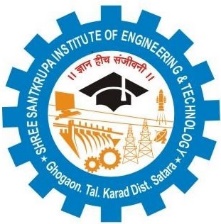                                               Shree Santkrupa Shikshan  Sanstha’s     Shree Santkrupa Institute of Engineering and Technology                                       Ghogaon (Shivajinagar), Tal-karad, Dist-SataraStakeholder / Parent’s Feedback FormAcademic Year-_________                                                                                                    Put( Tick Mark)Sr NoQuestionsExcellentVery GoodGoodAverage01Academic Discipline (i.e. timely conduct of lectures, practical’s and related activities) observed by the College.02Improvement in Soft Skills, Knowledge, Ethics, Morality, Observed by You in Your Ward While Studying in College.03Academic Transportation Facilities.04Academic Examination System Adopted by the College.05Academic Sports and Cultural Activities.06Provision of Career Oriented Training programme.07Please give your valuable suggestions for improvement of institute.08The placement activities to get the job on campus.09The hostel and mess facilities.